План итогового занятиятворческого объединения «Красочное путешествие»Руководитель  Кораблёва О.Л.Тема занятия: «Как прекрасен этот мир!»Номер группы: 1.1, 1.2, 1.3.Возраст обучающихся: 6 – 10 лет.Дата, время проведения занятия: 13.05.15 (16.00 - 17.45), 15.05.15 (18.00 - 19.45), 14.05.15 (16.00  - 17.45).Продолжительность занятия: 90 минут (два занятия по 45 мин, перерыв 15 мин).Цель занятия Обеспечить проверку и оценку знаний и способов деятельности воспитанников  первого года обучения. Задачи занятия Повторение и закрепление ранее изученного материала;максимальное развитие индивидуальных познавательных и творческих способностей ребенка на основе использования имеющегося у него опыта жизнедеятельности;создание в ученической творческой деятельности выразительных образов и декоративных панно;продолжение развития  навыков  рисования кистью, навыков использования и комбинирования различных инструментов и материалов;воспитывать личность, стремящуюся к реализации своих возможностей и способную на ответственный выбор в разнообразных жизненных ситуациях и взаимообучение в ходе игровой и коммуникативной деятельности.Тип занятия: Учебное занятие по проверке, оценке знаний и способов деятельности.Вид занятия: Мини-творческий проект с практической частью.Форма занятия: Час вопросов и ответов.Методы обучения: словесные методы обучения (беседа, диалог);  наглядный метод обучения (наглядные материалы: картины, рисунки; видеоматериалы);  методы проблемного обучения (самостоятельный поиск ответов обучающимися на поставленный вопрос); методы практической работы и проектной деятельности (мини-творческий проект с декоративно-прикладными элементами); метод игры (дидактическая игра, игра на развитие внимания, памяти, глазомера, воображения, игра-конкурс)Используемые педагогические технологии:  личностно – ориентированные технологии, групповые технологии (организация совместных действий, коммуникация, общение, взаимопомощь); технология коллективного взаимообучения;  педагогика сотрудничества; здоровьесберегающие технологии.Наглядность, дидактические материалы: Учебно-наглядные пособия Н.А.Курочкиной: «Знакомим с натюрмортом», «Знакомим с жанровой живописью», «Знакомим со сказочно-былинной живописью»; презентационный материал «Час вопросов и ответов».Инструменты и материалыМатериалы по выбору:картон, акварельная бумага;простой карандаш, ластик; гуашь, акварель, восковые мелки;кисти, баночки для воды; клей ПВА, пластилин;декорирующие материалы (пайетки, бисер).План занятия I.Организационный момент (2мин).Приветствие.Сообщение темы.Теоретическая часть I (15мин).Физкульт. минутка (2мин).Теоретическая часть II (15мин).Подведение итогов игры, награждение (5мин).Подведение итогов года, награждение (5мин).                                                 II.Техника безопасности при выполнении комплексных работ (2мин).Практическая работа. Ученический мини-творческий проект. Часть I (20 мин).Физкульт. минутка (2мин).Практическая работа. Часть II (20 мин).Подведение итогов, рефлексия (3мин).Ход занятияI.Вводная частьОрганизационный моментПриветствиеСообщение темыОсновная часть занятияТеоретическая часть I. Командная игра «Час вопросов и ответов» (с использованием презентационного материала и наглядных пособий).Работа с иллюстративным материалом презентации (таблицами, цветовым кругом, картинами и фотоматериалами).Базовые вопросы:назовите основные и составные цвета;объясните значение терминов:  краски, цвет,  колорит,  палитра,  композиция,  художник,  линия, пятно, силуэт, композиция, орнамент, аппликация, лепка,   рельеф, барельеф,  горельеф,  роспись,  бумагопластика;  жанры живописи: портрет, натюрморт, пейзаж, жанровая живопись, сказочно-былинная живопись;назовите материалы используемые для создания изображения и известные технические приемы создания изображения;  назовите инструменты и  приспособления используемые для создания изображения;расскажите, как вы будите подбирать краски в соответствии с настроением рисунка;какие правила использования графических и живописных  материалов вы знаете?Физкульт. минутка «Мы устали, засиделись»:  Мы устали, засиделись,  Нам размяться захотелось.  Рассчитались по порядку,          По порядку поднимаем руку и                                     рассчитываемся   Приступили мы к зарядке          Одна рука вверх, другая вниз,                   То на стену посмотрели,  То в окошко поглядели.  Вправо, влево, поворот,  А потом наоборот.                     Повороты корпусом  Приседанья начинаем,  Ноги до конца сгибаем.  Вверх и вниз, вверх и вниз,  Приседать не торопись!             Приседания  И в последний раз присели,  А теперь за стол мы сели.          Дети садятся на свои местаТеоретическая часть II. Командная игра (продолжение).Подведение итогов игры, награждение.Подведение итогов года, награждение.II.Техника безопасности при выполнении комплексных работ.Практическая работа. Ученический мини-творческий проект «Как прекрасен этот мир!» с использованием материалов по выбору. (Часть I).Физкульт. минутка. Зарядка для кистей рук «Наши пальчики устали» (встряхивать руками и сжимать и разжимать пальцы):Рисовали, рисовали, Наши пальчики устали, Мы немножко отдохнем И опять творить начнем.Вот помощники мои, Их как хочешь поверни. Раз, два, три, четыре, пять. Постучали, повертели Тихо-тихо полетели.Всё -  на место своё сели.И работать захотели. Практическая работа: «Как прекрасен этот мир!» (Часть II).Заключительная часть занятия:Подведение итогов, рефлексия (Экспресс-выставка. Защита работ, выбор лучших работ. Подведение итогов.)Используемая литература и интернет-ресурсы1) Учебно-наглядное пособие. Н.А.Курочкина. Знакомим с натюрмортом (Большое искусство – маленьким), - С-П.: Изд. «Д-П.»,2009.2) Учебно-наглядное пособие. Курочкина Н.А. Знакомим с жанровой живописью. (Большое искусство – маленьким). – С Пб.: Детство – Пресс, 2007. – (Библиотека программы «Детство»)3) Учебно-наглядное пособие. Курочкина Н.А. Знакомим со сказочно-былинной живописью. (Большое искусство – маленьким). – С Пб.: Д.-П., 2009. 4)   Педагогические технологии в дополнительном ... - ФОРУСфорус.com/педагогические-технологии-в-дополнительном-образованииПлан итогового занятиятворческого объединения «Красочное путешествие»Руководитель  Кораблёва О.Л.Тема занятия: «Из настоящего в …неизвестное»Номер группы: 2.1, 2.2.Возраст обучающихся: 7 – 11лет.Дата, время проведения занятия: 14.05.15 (14.00 - 15.45), 13.05.15 (18.00 - 19.45).Продолжительность занятия: 90 минут (два занятия по 45 мин, перерыв 15 мин).Цель занятия Обеспечить проверку и оценку знаний и способов деятельности воспитанников  первого года обучения. Задачи занятия Повторить и закрепить ранее изученный материал;максимально развивать  индивидуальные  познавательные и творческие способности ребенка на основе использования имеющегося у него опыта жизнедеятельности;продолжить учить детей осуществлять простые композиционные построения, самостоятельно планировать ход творческой работы; создавать в ученической творческой деятельности выразительные образы и декоративные панно в технике граттаж;воспитывать личность, стремящуюся к реализации своих возможностей и способную на ответственный выбор в разнообразных жизненных ситуациях и взаимообучение в ходе игровой и коммуникативной деятельности.Тип занятия: Учебное занятие по проверке, оценке знаний и способов деятельности.Вид занятия: Мини-творческий проект с практической частью.Форма занятия: Час вопросов и ответов.Методы обучения: словесные методы обучения (беседа, диалог);  наглядный метод обучения (видеоматериалы);  методы проблемного обучения (самостоятельный поиск ответов обучающимися на поставленный вопрос); методы практической работы и проектной деятельности (мини-творческий проект с декоративно-прикладными элементами); метод игры (дидактическая игра, игра на развитие внимания, памяти, глазомера, воображения, игра-конкурс)Используемые педагогические технологии:  личностно – ориентированные технологии, групповые технологии (организация совместных действий, коммуникация, общение, взаимопомощь); технология коллективного взаимообучения;  педагогика сотрудничества; здоровьесберегающие технологии.Наглядность, дидактические материалы:  презентационный материал «Час вопросов и ответов».Инструменты и материалы: Акварельная бумага;чёрная гуашь, восковые мелки;восковая свеча;кисти, баночки для воды;перовая ручка или перо для туши.План занятия I.Организационный момент (2мин).Приветствие.Сообщение темы.Теоретическая часть I (15мин).Физкульт. минутка (2мин).Теоретическая часть II (15мин).Подведение итогов игры, награждение (5мин).Подведение итогов года, награждение (5мин).                                                 II.Техника безопасности (1мин).Практическая работа. Ученический мини-творческий проект. Часть I (20 мин).Физкульт. минутка (1мин).Практическая работа. Часть II (20 мин).Подведение итогов, рефлексия (3мин).Ход занятияI.Вводная частьОрганизационный моментПриветствиеСообщение темыОсновная часть занятияТеоретическая часть I. Командная игра «Час вопросов и ответов» (с использованием презентационного материала).Базовые вопросы: Назовите основные и составные цвета, правила работы с цветовым кругом;объясните значение терминов:  краски, цвет,  колорит,  палитра,  композиция,  художник,  линия, пятно, силуэт, композиция, орнамент; аппликация, лепка,   рельеф, барельеф,  горельеф,  роспись,  бумагопластика;  жанры живописи: портрет, натюрморт, пейзаж, жанровая живопись, сказочно-былинная живопись;перечислите основные приёмы кляксографии, отпечатывания, рисования жёсткой полусухой кистью, рисования по-сырому, рисования акварелью и восковыми карандашами, граттажа, фроттажа;перечислите какие нетрадиционные инструменты и предметы вы можете использовать наряду с традиционными инструментами: карандашами, кистью, палитрой;расскажите, как вы будете подбирать краски и цветовую гамму в соответствии с настроением рисунка и замыслом работы;расскажите, как вы будете использовать в работе цветовой круг, таблицы по цветоведению?Физкульт. минутка творческая на координацию движений и психологическую разгрузку «Честь имею!»: встать и одновременно отдать честь правой рукой, а левую вытянуть вдоль туловища. Затем, подняв большой палец ладони левой руки, сказать «Во!». Затем хлопнуть в ладоши и сделать то же, но другими руками. Теоретическая часть II. Командная игра (продолжение).Подведение итогов игры, награждение.Подведение итогов года, награждение.II.Техника безопасности при выполнении графических  работ.Практическая работа. Ученический мини-творческий проект «Из настоящего в …неизвестное». (Часть I).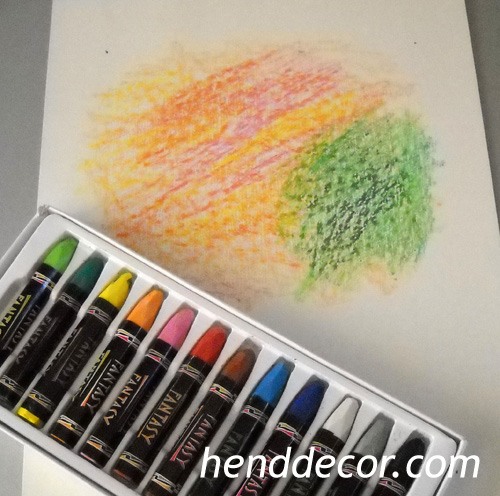 Самостоятельное планирование хода творческой работы: нанести на бумагу цветные пятна;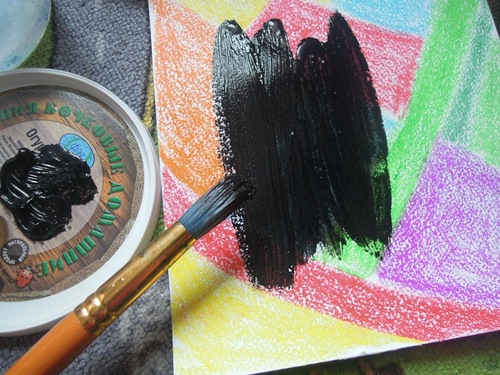 растереть на бумаге свечу; нанести слой чёрной гуаши (туши);процарапать рисунок. 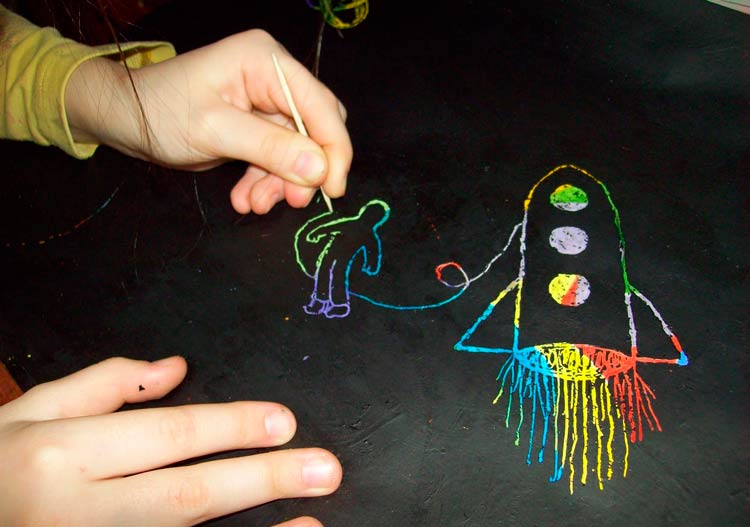 Физкульт. минутка творческая на координацию движений и психологическую разгрузку «Левая-правая» (проводится на этапе сушки чёрного слоя краски):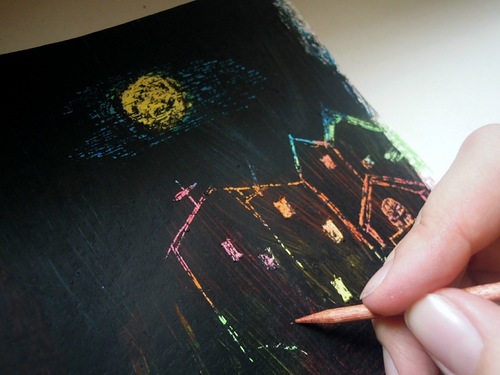 сидя. Взяться правой рукой за левое ухо, а левой       рукой взяться за кончик носа. Хлопнуть в ладоши и быстро поменять руки: левой рукой – правое ухо, правой – кончик носа.Практическая работа: «Как прекрасен этот мир!». Продолжение. (Часть II).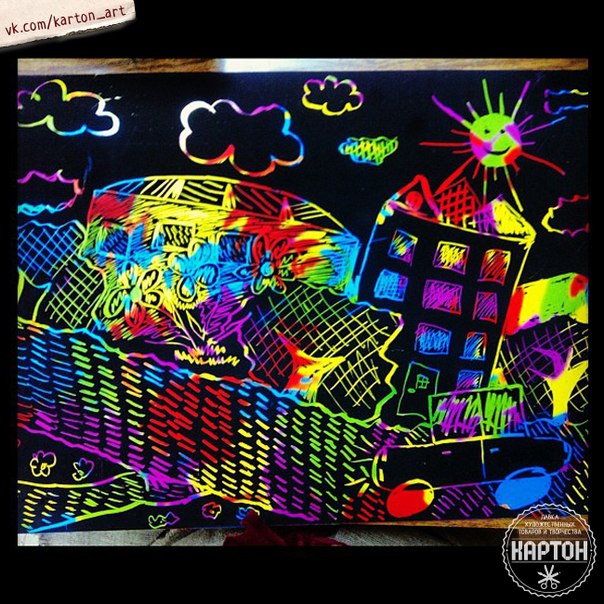 Заключительная часть занятия:Подведение итогов, рефлексия (Экспресс-выставка. Защита работ, выбор лучших работ. Подведение итогов.)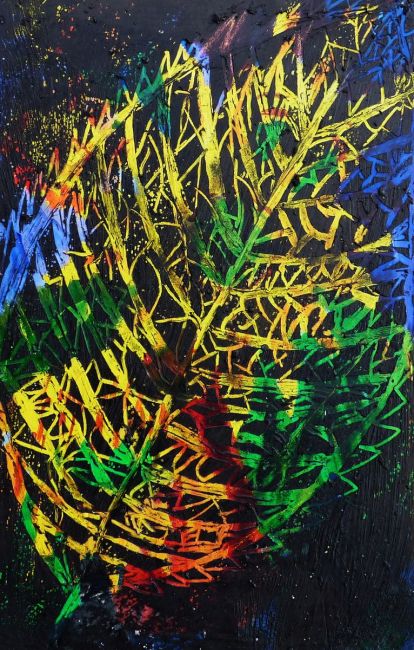 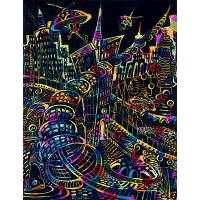 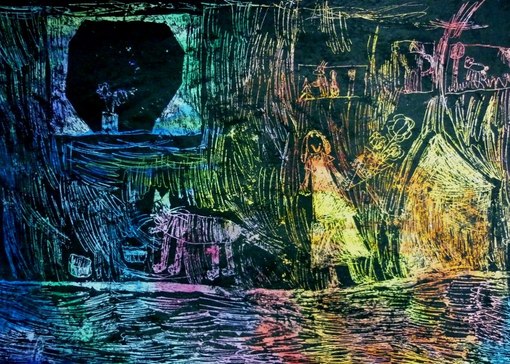 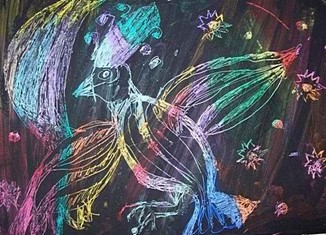 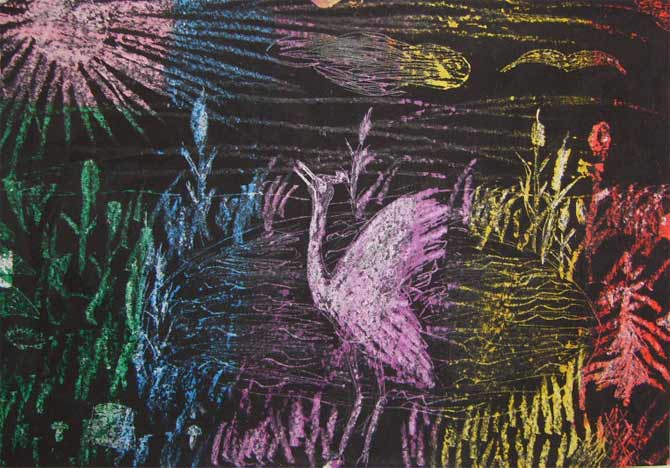 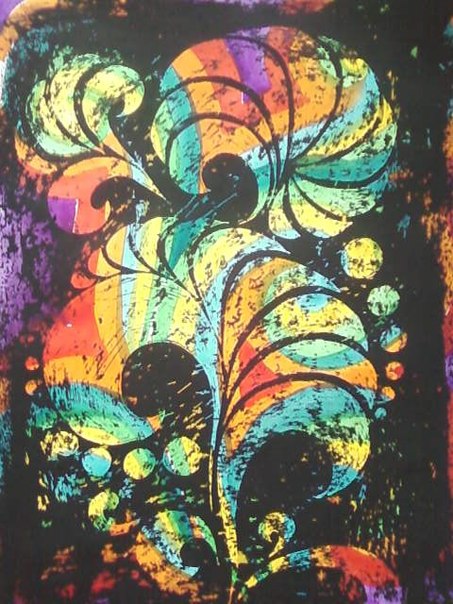 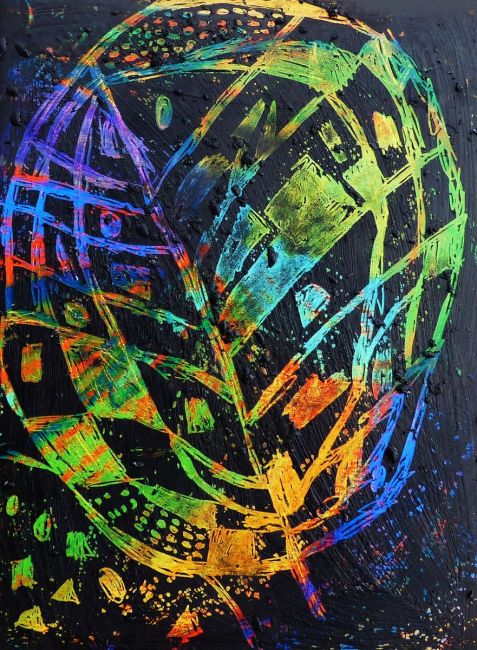 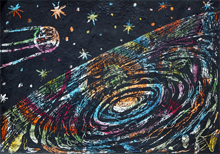 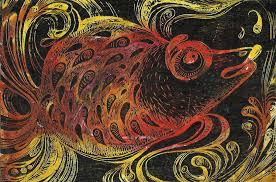 Интернет-    ресурсы:Мастер-класс  каждый из нас – Мастер  http://master-klass.livejournal.com/576363.html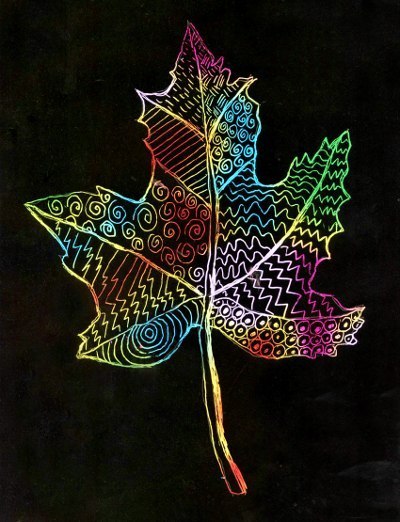 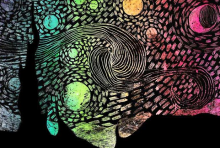 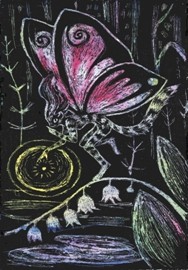 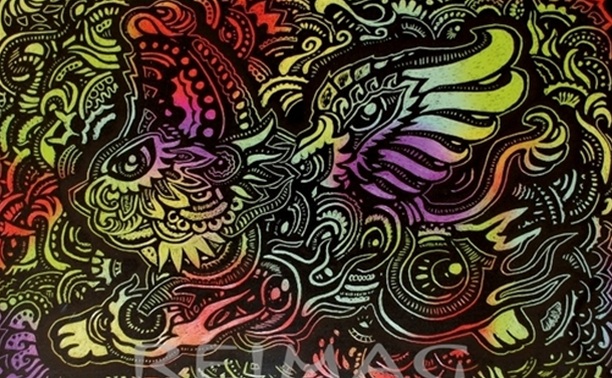 План итогового занятиятворческого объединения «Красочное путешествие»Руководитель  Кораблёва О.Л.Тема занятия: «Декоративная рамка, выполненная в технике граттажа» Номер группы: 2.3.Возраст обучающихся: 7 – 11лет.Дата, время проведения занятия: 13.05.15 (14.00 - 15.45).Продолжительность занятия: 90 минут (два занятия по 45 мин, перерыв 15 мин).Цель занятия Обеспечить проверку и оценку знаний и способов деятельности воспитанников  первого года обучения. Задачи занятия Повторить и закрепить ранее изученный материал;максимально развивать  индивидуальные  познавательные и творческие способности ребенка на основе использования имеющегося у него опыта жизнедеятельности;продолжить учить детей осуществлять простые композиционные построения, самостоятельно планировать ход творческой работы; создавать в ученической творческой деятельности выразительные образы и декоративные панно в технике граттаж;воспитывать личность, стремящуюся к реализации своих возможностей и способную на ответственный выбор в разнообразных жизненных ситуациях и взаимообучение в ходе игровой и коммуникативной деятельности.Тип занятия: Учебное занятие по проверке, оценке знаний и способов деятельности.Вид занятия: Мини-творческий проект с практической частью.Форма занятия: Час вопросов и ответов.Методы обучения: словесные методы обучения (беседа, диалог);  наглядный метод обучения (видеоматериалы);  методы проблемного обучения (самостоятельный поиск ответов обучающимися на поставленный вопрос); методы практической работы и проектной деятельности (мини-творческий проект с декоративно-прикладными элементами); метод игры (дидактическая игра, игра на развитие внимания, памяти, глазомера, воображения, игра-конкурс)Используемые педагогические технологии:  личностно – ориентированные технологии, групповые технологии (организация совместных действий, коммуникация, общение, взаимопомощь); технология коллективного взаимообучения;  педагогика сотрудничества; здоровьесберегающие технологии.Наглядность, дидактические материалы:  презентационный материал «Час вопросов и ответов».Инструменты и материалы:картон;простой карандаш, линейка, ножницы;чёрная гуашь, восковые мелки;восковая свеча;кисти, баночки для воды;перовая ручка или перо для туши;клей ПВА, материалы для декорирования (пайетки, бисер и др.).План занятия I.Организационный момент (2мин).Приветствие.Сообщение темы.Теоретическая часть I (15мин).Физкульт. минутка (2мин).Теоретическая часть II (15мин).Подведение итогов игры, награждение (5мин).Подведение итогов года, награждение (5мин).                                                 II.Техника безопасности (1мин).Практическая работа. Ученический мини-творческий проект. Часть I (20 мин).Физкульт. минутка (1мин).Практическая работа. Часть II (20 мин).Подведение итогов, рефлексия (3мин).Ход занятияI.Вводная частьОрганизационный моментПриветствиеСообщение темыОсновная часть занятияТеоретическая часть I. Командная игра «Час вопросов и ответов» (с использованием презентационного материала).Базовые вопросы: Назовите основные и составные цвета, правила работы с цветовым кругом;объясните значение терминов:  краски, цвет,  колорит,  палитра,  композиция,  художник,  линия, пятно, силуэт, композиция, орнамент; аппликация, лепка,   рельеф, барельеф,  горельеф,  роспись,  бумагопластика;  жанры живописи: портрет, натюрморт, пейзаж, жанровая живопись, сказочно-былинная живопись;перечислите основные приёмы кляксографии, отпечатывания, рисования жёсткой полусухой кистью, рисования по-сырому, рисования акварелью и восковыми карандашами, граттажа, фроттажа;перечислите какие нетрадиционные инструменты и предметы вы можете использовать наряду с традиционными инструментами: карандашами, кистью, палитрой;расскажите, как вы будете подбирать краски и цветовую гамму в соответствии с настроением рисунка и замыслом работы;расскажите, как вы будете использовать в работе цветовой круг, таблицы по цветоведению?Физкульт. минутка творческая на координацию движений и психологическую разгрузку «Честь имею!»: встать и одновременно отдать честь правой рукой, а левую вытянуть вдоль туловища. Затем, подняв большой палец ладони левой руки, сказать «Во!». Затем хлопнуть в ладоши и сделать то же, но другими руками. Теоретическая часть II. Командная игра (продолжение).Подведение итогов игры, награждение.Подведение итогов года, награждение.II.Техника безопасности при выполнении графических  работ.Практическая работа. Ученический мини-творческий проект «Из настоящего в …неизвестное». (Часть I).Самостоятельное планирование хода творческой работы: выполнить  из картона рамку сложной фигурной формы;нанести на раму цветные пятна восковыми мелками;растереть  свечу; 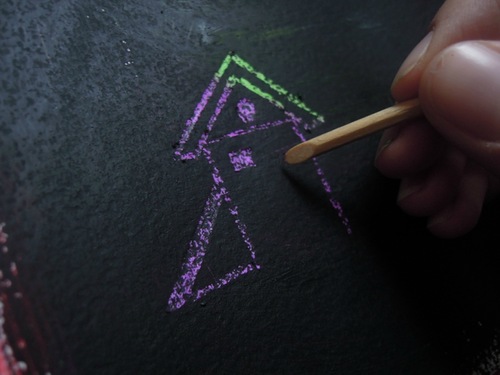 нанести слой чёрной гуаши (туши);процарапать рисунок;выполнить и подклеить тыльную сторону (задник);декорировать работу по замыслу. Физкульт. минутка творческая на координацию движений и психологическую разгрузку «Левая-правая» (проводится на этапе сушки чёрного слоя краски):сидя. Взяться правой рукой за левое ухо, а левой рукой взяться за кончик носа. Хлопнуть в ладоши и быстро поменять руки: левой рукой – правое ухо, правой – кончик носа.Практическая работа: «Как прекрасен этот мир!». Продолжение. (Часть II).Заключительная часть занятия:Подведение итогов, рефлексия (Экспресс-выставка. Защита работ, выбор лучших работ. Подведение итогов.)Кораблёва О.Л.